Western Australia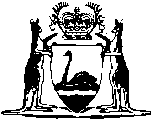 POLICE ASSISTANCE COMPENSATION ACT 1964Police Assistance Compensation Act Regulations 1965Western AustraliaPolice Assistance Compensation Act Regulations 1965Contents1.	Citation	12.	Prescribed amounts	1Notes	Compilation table	2Western AustraliaPOLICE ASSISTANCE COMPENSATION ACT 1964Police Assistance Compensation Act Regulations 19651.	Citation 		These regulations may be cited as the Police Assistance Compensation Act Regulations 1965.2.	Prescribed amounts		For the purposes of — 	(a)	subparagraph (i) of paragraph (b) of subsection (3) of section 5 of the Police Assistance Compensation Act 1964, an amount of one thousand pounds is hereby prescribed; and	(b)	subparagraph (ii) of paragraph (b) of subsection (3) of section 5 of that Act, the amount in the aggregate of five thousand pounds is hereby prescribed.Notes1.	This is a compilation of the Police Assistance Compensation Act Regulations 1965 and includes the amendments referred to in the following Table.Compilation tableCitationGazettalCommencementPolice Assistance Compensation Act Regulations 196523 Mar 1965 p. 893